 О создании межведомственной комиссии по легализации трудовых отношений граждан и принятию мер по погашению задолженности по заработной плате в муниципальном районе Пестравский Самарской области.В целях легализации заработной платы сотрудников в организациях и усиления контроля за соблюдением прав работников, соблюдения требований трудового законодательства в части легализации трудовых отношений и своевременной выплаты заработной платы, принятию мер по погашению задолженности по заработной плате в муниципальном районе Пестравский, руководствуясь статьями 41,43 Устава муниципального района Пестравский, администрация муниципального района Пестравский Самарской области ПОСТАНОВЛЯЕТ:Создать межведомственную комиссию по легализации трудовых отношений граждан и принятию мер по погашению задолженности по заработной плате в муниципальном районе Пестравский Самарской области, в составе, согласно приложению №1.Утвердить Положение о комиссии по легализации трудовых отношений граждан и принятию мер по погашению задолженности по заработной плате в муниципальном районе Пестравский Самарской области, согласно приложению №2.Признать  утратившими силу постановления администрации муниципального района Пестравский от 18.12.2014 №1119 «О создании межведомственной комиссии по легализации трудовых отношений граждан в муниципальном районе Пестравский Самарской области, от 20.03.2017 №139 « О внесениеи  изменений в постановление администрации муниципального района Пестравский от 18.12.2014 №1119 «О создании межведомственной комиссии по легализации трудовых отношений граждан в муниципальном районе Пестравский Самарской области».Опубликовать настоящее постановление в районной газете «Степь» и разместить на официальном Интернет-сайте муниципального района Пестравский.Руководителю аппарата администрации муниципального района     Пестравский (О.В. Сапрыкину) довести настоящее постановление до заинтересованных лиц.Контроль за выполнением данного постановления возложить на заместителя Главы муниципального района Пестравский по экономике, инвестициям и потребительскому рынку Кузнецову Н.П.Глава муниципального района Пестравский	    			               	А.П.ЛюбаевКузнецова Н.П. 21844СОСТАВмежведомственной комиссии по легализации трудовых отношений граждан и принятию мер по погашению задолженности по заработной плате в муниципальном районе Пестравский Самарской области.Приложение №2к постановлению администрациимуниципального района Пестравскийот_______________№_____________Положениео межведомственной комиссии по легализации трудовых отношений граждан и принятию мер по погашению задолженности по заработной плате в муниципальном районе Пестравский Самарской области (далее - Положение).1. Общие положения1.1. Настоящее Положение направлено на определение порядка создания межведомственной комиссии по легализации трудовых отношений граждан и принятию мер по погашению задолженности по заработной плате в муниципальном районе Пестравский Самарской области (далее - комиссия), установление ее структуры, а также основных прав и обязанностей.1.2. Комиссия не является органом местного самоуправления.1.3. Комиссия является постоянно действующим коллегиальным органом.1.4. Комиссия в своей деятельности руководствуется Конституцией Российской Федерации, законодательством Российской Федерации, указами и распоряжениями Президента Российской Федерации, постановлениями и распоряжениями Правительства Российской Федерации, законами и иными нормативными актами Самарской области, нормативными актами муниципального района Пестравский Самарской области и настоящим Положением.1.5. Организационно-техническое обеспечение деятельности комиссии осуществляется администрацией муниципального района Пестравский.2. Основные цели и функции комиссии2.1.Комиссия создается в целях:2.1.1. мобилизации доходов местного бюджета муниципального района Пестравский;2.1.2. выявления работодателей, выплачивающих заработную плату ниже регионального прожиточного минимума трудоспособного населения, либо ниже минимального размера оплаты труда;2.1.3.  принятия мер по погашению задолженности по заработной плате;2.1.4. выработки и реализации мероприятий, направленных на легализацию трудовых отношений граждан в муниципальном районе Пестравский.2.2. Основными функциями комиссии являются:2.2.1. взаимодействие с органами государственной власти Самарской области, территориальными органами федеральных органов исполнительной власти, органами местного самоуправления, правоохранительными органами, внебюджетными фондами, объединениями работодателей, профсоюзных и иных организаций,  индивидуальными предпринимателями,  по вопросам легализации трудовых отношений, своевременной выплаты заработной платы, обеспечения погашения образовавшейся задолженности по заработной плате в организациях, осуществляющих деятельность на территории муниципального района Пестравский, принятию эффективных мер по устранению негативных явлений, связанных с нарушением трудовых прав граждан;2.2.2. обеспечение взаимодействия контрольных и надзорных органов по контролю за исполнением требований трудового законодательства в части своевременной и полной выплаты заработной платы, а также легализации доходов физических лиц;2.2.3. подготовка предложений, направленных на повышение уровня поступления налогов и других обязательных платежей в бюджет района, своевременное принятие мер по недопущению фактов уклонения от уплаты налогов в местный бюджет;2.2.4. разработка рекомендаций по совершенствованию нормативной правовой базы по вопросам легализации трудовых отношений граждан в муниципальном районе Пестравский Самарской области.3. Права комиссии3.1. Комиссия вправе:3.1.1.запрашивать у органов местного самоуправления муниципального района Пестравский, а также организаций и учреждений необходимые информационные, аналитические, справочные и статистические материалы, касающиеся вопросов легализации трудовых отношений граждан;3.1.2. вносить предложения Главе муниципального района Пестравский по реализации мероприятий, направленных на пополнение местного бюджета и улучшение положения в сфере занятости;3.1.3. образовывать рабочие группы для подготовки материалов к заседаниям комиссии, проектов решений комиссии в пределах своей компетенции;3.1.4. участвовать в разработке проектов нормативных правовых актов органов местного самоуправления в пределах своей компетенции;3.1.5. привлекать для участия в деятельности рабочих групп комиссии представителей федеральных органов государственной власти, органов государственной власти Самарской области, органов местного самоуправления, правоохранительных органов, организаций, осуществляющих деятельность на территории муниципального района Пестравский, экспертов.3.1.6. запрашивать у федеральных органов государственной власти, органов государственной власти Самарской области, органов местного самоуправления муниципального района Пестравский документы и материалы, необходимые для осуществления деятельности комиссии;3.1.7. организовывать, проводить совещания, конференции, дискуссии и другие мероприятия;3.1.8. приглашать на свои заседания руководителей хозяйствующих субъектов, заслушивать отчеты и информацию руководителей организаций по вопросам легализации трудовых отношений, давать рекомендации по вопросам, входящим в компетенцию Комиссии;3.1.9. направлять исполнительным органам государственной власти, территориальным органам федеральных органов исполнительной власти, органам местного самоуправления информацию для принятия решений в соответствии с законодательством в целях устранения нарушений законодательства, выявленных Комиссией;4. Состав и организация деятельности комиссии4.1. В состав комиссии включаются представители органов местного самоуправления муниципального района Пестравский, а также представители иных организаций и учреждений (по согласованию).4.2. Персональный состав комиссии утверждается постановлением администрации муниципального района Пестравский.4.3. Комиссия состоит из председателя, секретаря и членов Комиссии.4.4. Заседания комиссии созываются председателем комиссии по мере необходимости, но не реже одного раза в квартал. Заседание Комиссии правомочно, если на нем присутствует более половины от общего числа ее членов.4.5. Председатель и члены комиссии имеют право вносить предложения в повестку заседаний комиссии. 4.6. Решение заседания комиссии оформляется протоколом, который подписывается председателем и секретарем комиссии. Решения Комиссии принимаются простым большинством голосов от общего числа присутствующих на заседании членов Комиссии. В случае равенства голосов голос председательствующего на заседании Комиссии является решающим. 4.7. Решения, принимаемые комиссией, носят рекомендательный характер.4.8. Принятые Комиссией решения доводятся до заинтересованных в виде копии протокола либо выписок из него.4.9. Председатель комиссии:- организует деятельность комиссии и обеспечивает ее планирование;-  подписывает протоколы заседаний комиссии;- организует контроль за выполнением решений, принятых комиссией;- информирует о проделанной Комиссией работе Главу муниципального района Пестравский Самарской области.4.10. Секретарь комиссии:- подписывает протоколы заседаний комиссии;- организует подготовку заседаний комиссии, в том числе извещает членов комиссии и приглашенных о дате, времени, месте проведения и повестке дня заседания комиссии;- готовит информацию о ходе выполнения принятых Комиссией решений.4.11. Члены комиссии:- выполняют поручения председателя комиссии;- участвуют в подготовке вопросов, выносимых на заседания комиссии, и осуществляют необходимые меры по выполнению его решений, контролю за их реализацией.4.12. Члены комиссии осуществляют свою деятельность на общественных началах. АДМИНИСТРАЦИЯ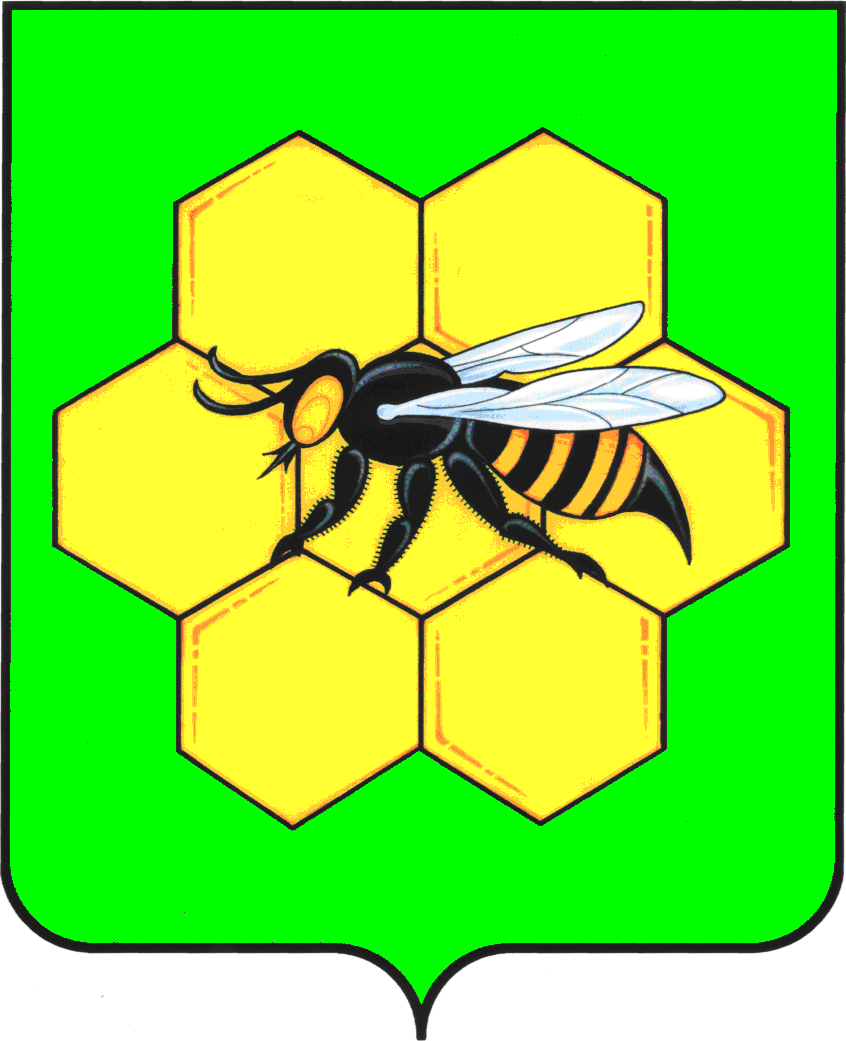 МУНИЦИПАЛЬНОГО РАЙОНА ПЕСТРАВСКИЙСАМАРСКОЙ ОБЛАСТИПОСТАНОВЛЕНИЕ______________________№___________Приложение№1 к постановлению администрации муниципального района Пестравский Самарской области№____от_________________________№п/пФИОМесто работы, должностьКузнецова Н.П.Заместитель Главы муниципального района Пестравский по экономике, инвестициям и потребительскому рынку  (председатель комиссии)Смирнова С.В.Руководитель Финансового управления муниципального района Пестравский Самарской области (заместитель председателя комиссии)Баусов Ю.Б.Главный специалист по охране труда и технике безопасности администрации муниципального района Пестравский, (секретарь комиссии)                   Члены комиссии:	                             Члены комиссии:	           Болдырева Е.В.Руководитель клиентской службы в муниципальном районе Пестравский ГУ УПФР в городском округе Чапаевск Самарской области (межрайонная), (по согласованию);Рыженкова Е.А.Начальник отдела камеральных проверок №2 межрайонной инспекции ФНС России №11 по Самарской области, (по согласованию);Ишков С.В. Начальник отделения МВД России по Пестравскому району, подполковник полиции (по согласованию);Булычева Е.В.Начальник отдела судебных приставов Пестравского района УФССП России по Самарской области, старший судебный пристав, (по согласованию);Гречкин А.А.Директор ГКУ СО «Центр занятости населения» муниципального района Пестравский (по согласованию);Старкова Е.В.Главный специалист администрации муниципального района Пестравский по правовым вопросам.  